Below is one approach to finding the solution to the party punch problem.How much of each ingredient needs to be purchased to serve over 100 people?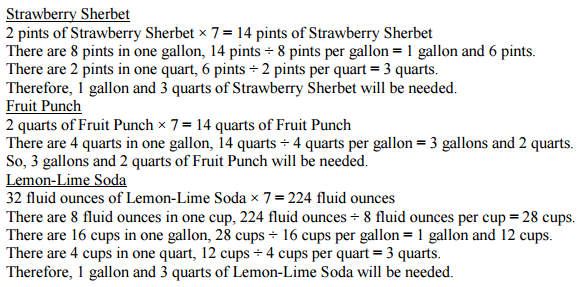 How many total gallons of punch can be made with the all the ingredients?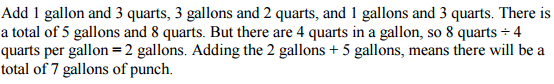 If there were only 12 fl. oz. cups, how many servings could be made from the total number of gallons?  [Optional]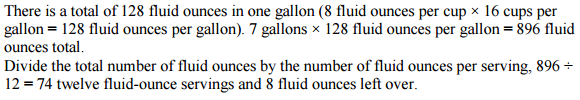 Lesson adapted from:https://www.georgiastandards.org/Common-Core/Common%20Core%20Frameworks/CCGPS_Math_4_Unit7Framework.pdf p. 102